Педагогический проект во второй  младшей группе« Моя семья»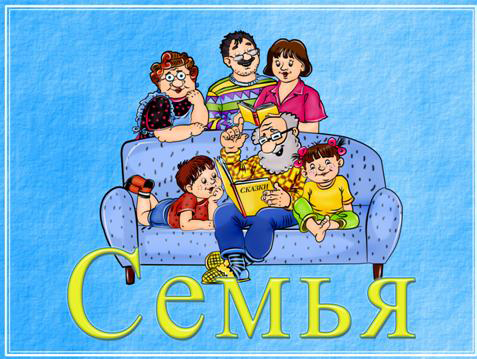                                                     Воспитатель МАДОУ ДС №14 «Солнышко»     Кумратова Я.Д.г. Нижневартовск. 2017г.Актуальность:Семья – это очень важно!Семья – это очень сложно!Но счастливо жить одному не возможно!За тысячелетнюю историю человечества сложились две ветви воспитания подрастающего поколения: семейное и общественное. Издавна ведётся спор, что важнее в становлении личности: ребёнка семья или общественное воспитание?Развитие личности ребёнка невозможно без семейного воспитания. Именно в семье  он учится  любить, терпеть, радоваться, сочувствовать. В условиях семьи складывается эмоционально-нравственный опыт, семья определяет уровень и содержание эмоционального и социального развития ребенка. Родители являются первыми педагогами, они закладывают основы физического, нравственного и интеллектуального развития личности ребёнка с раннего возраста.Поэтому так важно помочь родителям понять, что развитие личности ребенка не должно идти стихийным путём, поскольку его сила и действенность несравнимы ни с каким, даже очень квалифицированным воспитанием в детском саду.Для обеспечения благоприятных условий жизни и воспитания ребёнка, формирования основ полноценной, гармоничной личности необходимо укрепление и развитие тесной связи и взаимодействия детского сада и семьи. Что является одним из пунктов ФГОС ДО.Родители зачастую испытывают определенные трудности в том, что не могут найти достаточно свободного времени для занятий с детьми дома, бывают не уверены в своих возможностях, а также зачастую фиксируют свое внимание лишь на негативных проявлениях развития и поведения ребенка.Поэтому мы решили, что нам необходимо использовать разнообразные формы сотрудничества с родителями, которые дают возможность сформировать у них интерес к вопросам воспитания, вызвать желание расширять и углублять имеющиеся педагогические знания, развивать креативные способности своих детей. Мы предполагаем, что наши партнёрские отношения с родителями дадут  большой результат в развитии наших детей. Помогут детям более доступно и наглядно освоить понятие «Моя семья».Цель проекта:  Формировать у детей понятие « Семья», показать её ценность для каждого человека, воспитывая любовь к своим близким родственникам и привлечь родителей к сотрудничеству с детским садом.Задачи проекта:Формировать у детей представление о семье;Воспитывать у детей любовь и уважение к членам своей семьи;Привлечь родителей к сотрудничеству и к совместной  деятельности с детьми при подготовке к праздникам;Тип проекта: образовательный, творческий, в рамках детского сада.Вид проекта: групповой, краткосрочный.Участники проекта:  Педагоги, родители, дети второй младшей группы.Проблема:  Некоторые дети плохо знают членов своей семьи по именам. Плохо рассказывают о своей семье.  Когда приходят в детский сад и уходят  домой во время одевания и раздевания между детьми и родителями происходят часто недовольство чем-то, обиды и конфликты. Нет  при общении  друг с другом тёплого взаимопонимания. В группе есть родители, которые не хотят принимать участия в общих мероприятиях, они считают, что это не так важно для их ребёнка.Ожидаемые результаты по проекту:Дети смогут рассказать о своих родственниках, о своей семье и своих семейных традициях;Отношения у детей к  своим родителям будет  уважительнее, они будут меньше капризничать и скандалить при общении с близкими родственникамиНа праздник « День матери» мы с воспитанниками сделаем подарки   совместно с папами для наших любимых мам;Место проведения: МАДОУ ДС №14 «Солнышко»Сроки проведения: с 23 по 27 ноябряФорма проведения: Игровая деятельность, ситуационные беседы, чтение литературы, заучивание стихов к празднику «День матери», просмотр мультфильмов «Мама для мамонтёнка»,Продуктивная деятельность:Материалы и оборудование:  разноцветные платочки из ткани разной величины,  атрибуты для сюжетно-ролевых  и дидактических  игр, наборы демонстративных картинок, Книги для выставки, план тематической недели, конспекты ОД.План реализации проекта.I   Подготовительный этап:1.Разработка проекта;2. Подбор соответствующей литературы и информации по данной теме.3.Составление перспективного плана мероприятий, подготовка к проведению мероприятий;4.Общение с родителями и обсуждение   работы  по данной теме.5.Привлечение родителей к продуктивной и творческой деятельности:Создание семейных альбомов «Наша дружная семья» или «Наши семейные традиции» из рисунков или фотографий;Изготовление листовки «Ладошки нашей семьи»;Составление плаката  «Генеалогическое древо нашей семьи».Совместная деятельность  детей с папами « Мы с папой подарок маме смастерили и этим маму удивили»;Праздничный концерт с подарками для мам.II  Деятельный этап:Тематическая неделя «Моя семья»Понедельник:Чтение сказки «Три медведя».Рассматривание семейных альбомов, которые сделали родители  и принесли в детский сад;Пальчиковая игра «Этот пальчик дедушка…»Беседа по вопросам с использованием семейных альбомов «Расскажи, с кем ты живёшь»;Дидактическая  игра «Подбери платок каждому из твоей семьи»;Познавательное развитие.  Развивающая образовательная ситуация на игровой  основе «Моя семья»;Игра- инсценировка «Добрый вечер, мамочка» (папочка или другие родственники).Вторник:Чтение сказки «Волк и семеро козлят»;Пальчиковая игра «Пальчик, пальчик, где ты был»;Дидактическая игра «Мамы и детки»;Рассматривание листовок «Ладошки моей семьи», которые принесли родители. Заслушивание рассказов детей,Дидактическая игра «Найди ладошки своей семьи»;Художественно-эстетическое развитие. Конструирование «Построим дом для своей семьи». Игры со строительным материалом и картонными фигурками, которые принесли родители;Ситуационная  беседа по вопросам «Что делает ваша семья утром (вечером)»Настольная игра «Фоторобот»;Игровая ситуация «Капризуля».Среда:Ситуационная беседа «На кого ты похож? И почему?»;Музыкально дидактическая игра «Где мои детки»;Игра «Узнай про кого я расскажу»;Пальчиковая игра «Строим дом»;Ситуационная беседа «Где живёт твоя семья»;Речевое развитие. Развивающая образовательная ситуация на игровой основе «Рассказы о своей семье» с использованием генеалогического древа, которое принесли родители;Художественно-эстетическое развитие. Рисование «Папа, мама, я - дружная семья»Чтение сказки «Три поросёнка»;Сюжетно-ролевая игра «Мамины и папины помощники».Четверг:Беседа по вопросам «А какие у тебя бабушка и дедушка»;Коммуникативная игра «Старенькая бабушка»;Художественно-эстетическое развитие. Музыка. Развивающая образовательная  ситуация на основе «Бабушка очки надела»;Проблемная ситуация «А у вас дружная семья»;Подвижная игра «Дружная семейка»;Художественно-эстетическое развитие. Лепка «Домик для трёх медведей»Чтение стихотворения И. Косякова «Всё она»;Сюжетно-ролевая игра «Готовим обед, как мама»Интегрированное занятие совместно с папами «Мы с папой подарок смастерили и этим маму удивили».Пятница:Ситуационная беседа «В какие игры играют с вами ваши родители»;Познавательная игра «Мамины бусы»;Дидактическая игра «Добавь словечко»;Подвижная игра «Делай быстро, как мама»;Беседа «Я  люблю маму потому, что…»;Социально-коммуникативное развитие «Взрослые и дети»;Праздничный концерт «Для наших любимых мам», показ презентации «Мы наши достижения мамам посвящаем».III  Завершающий этап:Результат:Дети могут рассказать о своих родственниках, о своей семье и своих семейных традициях;Мы оформили из принесённых родителями работ выставки:«Я и моя дружная  семья»;«Ладошки моей семьи»;« Совместно с папой смастерили »Альбом «Моя семья».Отношения у детей к  своим родителям стали более тёплыми, родители и дети стали к друг другу внимательнее и трепливее.  Многие родители  чаще стали интересоваться  делами группы. Многие предлагают свою помощь, а некоторые иногда проявляют свою инициативу в организации групповых дел.На празднике « День матери» мы с воспитанниками подарили подарки, сделанные  совместно с папами  нашим любимым мамам.СПИСОК ЛИТЕРАТУРЫАрнаутова Е.П. Основы сотрудничества с семьей дошкольника М.,1994ДороноваТ.Н, Жичкина А. Е.  Дошкольное учреждение и семья – единое пространство детского развития. М.,2003 г.Зверева О.Х., Кротова Т.В., «Общение педагога с родителями в ДОУ»: -М.: Т.Ц. Сфера, 2005.Свирская Л., «Работа с семьей: необязательные инструкции»: -М.: Линка - Пресс,   2007Шнейдер Л. Б. Психология семейных отношений. Курс лекций. - М.: Апрель-Пресс;  Изд-во ЭКМО-Пресс.Приложение №1Конспект интегрированного занятия для детей II младшей группы совместно с папами.Тема: «Мы с папой подарок смастерили и этим маму  удивили»Цель:  Вызвать у детей и пап ощущение радости и удовольствия от совместной продуктивной деятельности при подготовке к празднику «День матери».Задачи:Вовлекать родителей (пап) в образовательный процесс МАДОУ;Вызвать интерес к самостоятельному выбору изобразительных средств для  изготовления подарка своей мамепознакомить детей с нетрадиционным способом аппликации;развивать мелкую моторику пальцев рукФормировать коммуникативные навыки, обогащать опыт сотрудничества и сотворчества (папы и дети).Оборудование и материалы: ножницы, ванночка под мусор, клей, цветной картон, крышки маленькие из под бутылок, деревянные палочки.Предварительная работа: Дидактическая игра «Чья мама?». Цель: закрепить представление детей о животных и их детёнышей.Развивающая игра «Мама».  Цель: учить детей выполнять движения в соответствии с текстом.Подвижная игра «Мамины бусы». Цель: учить детей медленно передвигаться, повторять движения  воспитателя, не разрывая цепь.Содержание организованной деятельности детей и родителей.I Организационная частьВоспитатель приглашает детей и пап поиграть в пальчиковую игру«Моя семья»Этот пальчик - дедушка,Этот пальчик - бабушка,Этот пальчик – папочка,Этот пальчик - мамочка,Этот пальчик – ЯИ это вся моя семья!В группу заходит и громко плачет Незнайка.Воспитатель:                 Здравствуй Незнайка! И почему, ты   так      громко плачешь?Незнайка:                 А как мне не плакать. Ведь я  опять всё на свете забыл.Воспитатель:           И что именно ты забыл?Незнайка:                 Ну, например, какой будет скоро праздник. И кому   нужно         приготовить подарок?Воспитатель:          Ребятки, а какому празднику мы сейчас готовимся, стихи и песенки учим?Дети отвечают.Воспитатель:        Правильно, мы с вами  сейчас готовимся к празднику для     наших любимых и дорогих мам. А давайте мы сейчас прочитаем нашим папам  стихи, которые мы выучили к празднику.Дети читают стихи.Незнайка:    А какие вы приготовили  подарки своим любимым мамам?Воспитатель:     А вот подарки мы ещё будем только сегодня  готовить и для этого   мы пригласили наших  любимых пап.Незнайка:   А как же я?  У меня ведь папа не пришёл.Воспитатель:    Ничего страшного. Я буду показывать и рассказывать, как  и что делать, а ты будешь мне помогать. Хорошо?Незнайка:  (соглашается)     Я очень хочу подарить своей маме  на празднике   много цветов, вот такой огромный букет, но где, же мне его взять, ведь на улице всё уже замёрзло, цветы не растут и не цветутВоспитатель: А вы ребятки хотите подарить своей маме  букетик из цветов?Ответы детей.Воспитатель:  А вот теперь скажите мне,  а где же мы сможем их взять?Ответы детей.Воспитатель:  А давайте мы сегодня с вами с помощью наших любимых пап, сделаем вот такой букетик, как у меня (показывает образец подарка). Согласны?Ответы детей.II  Практическая часть.Воспитатель: Ну что ж  тогда я приглашаю  вас и наших пап за  столы. Здесь на каждом столе  я приготовила всё необходимое для изготовления подарка. Папы, пожалуйста, подсаживайтесь к своему ребёнку. А ты, Незнайка иди ко мне. Мы с тобой будем показывать, что и как надо делать.Объяснение изготовления подарка:Необходимо вырезать сердечки разных цветов и размеров.Сделать дырочку в крышке и вставить палочку острой стороной вниз.      Ребёнок приклеивает под руководством отца готовые цветные сердечки друг на              друга, затем на палочку.Во время работы включается музыка, дети с папами делают подарки Незнайка и воспитатель помогают. III  Заключительная часть.Воспитатель: Какие у нас получились замечательные  сердечки, они, наверное, очень обрадуют наших мам. А  мы сейчас с вами и папами поиграем в игру «Музыкальный оркестр». Воспитатель открывает коробку с музыкальными детскими инструментами. Дети и папы выбирают понравившийся игрушечный музыкальный  инструмент. И под  песню  «В траве сидел кузнечик…»  исполняется  совместно игра «Музыкального оркестра». На прощание каждому ребёнку Незнайка дарит воздушный шарик.Список литературы:1. Зверева О.Х., Кротова Т.В., «Общение педагога с родителями в ДОУ»: -М.: Т.Ц. Сфера, 2005.2. Свирская Л., «Работа с семьей: необязательные инструкции»: -М.: Линка - Пресс, 2007.3. Козлова А.В., Дешулина Р.П. «Работа с семьей»: -М.: Т.У. Сфера, 2004.4. Колентьева О., Калемуллина С., «Праздники в детском саду»: -М.: Просвещение, 2001.5. Шорыгина «Беседы об основах безопасности с детьми 3-8 лет».6. Шорыгина «Беседы об этикете.